КАМЧАТСКИЙ КРАЙЗАКОНО НАРОДНЫХ ХУДОЖЕСТВЕННЫХ ПРОМЫСЛАХ В КАМЧАТСКОМ КРАЕПринят ПостановлениемЗаконодательного СобранияКамчатского края2 сентября 2008 года N 283Статья 1. Предмет правового регулирования настоящего ЗаконаНастоящий Закон регулирует отношения в области народных художественных промыслов в Камчатском крае.(в ред. Закона Камчатского края от 19.12.2022 N 171)Статья 2. Правовое регулирование отношений в области народных художественных промыслов в Камчатском крае1. Правовое регулирование отношений в области народных художественных промыслов в Камчатском крае основывается на соответствующих положениях Конституции Российской Федерации, Закона Российской Федерации от 09.10.1992 N 3612-1 "Основы законодательства Российской Федерации о культуре", других законов Российской Федерации и осуществляется Федеральным законом от 06.01.1999 N 7-ФЗ "О народных художественных промыслах" (далее - Федеральный закон "О народных художественных промыслах"), принимаемыми в соответствии с ним другими федеральными законами и иными нормативными правовыми актами Российской Федерации, а также настоящим Законом и иными нормативными правовыми актами Камчатского края.(в ред. Законов Камчатского края от 31.07.2012 N 101, от 02.07.2013 N 277)2. Отношения в области народных художественных промыслов, касающиеся правовой охраны результатов интеллектуальной деятельности, регулируются гражданским законодательством.(в ред. Закона Камчатского края от 19.12.2022 N 171)3. Отношения в области сохранения, использования, популяризации и государственной охраны мест традиционного бытования народных художественных промыслов (достопримечательных мест) как объектов культурного наследия (памятников истории и культуры) народов Российской Федерации регулируются Федеральным законом от 25.06.2002 N 73-ФЗ "Об объектах культурного наследия (памятниках истории и культуры) народов Российской Федерации".(часть 3 введена Законом Камчатского края от 02.07.2013 N 277)Статья 3. Понятия, используемые в настоящем ЗаконеДля целей настоящего Закона используются понятия, определенные Федеральным законом "О народных художественных промыслах".(в ред. Закона Камчатского края от 02.07.2013 N 277)Статья 4. Субъекты отношений в области народных художественных промысловК субъектам отношений в области народных художественных промыслов, регулируемых настоящим Законом, относятся:(в ред. Законов Камчатского края от 31.07.2012 N 101, от 19.12.2022 N 171)1) мастера народных художественных промыслов;(в ред. Закона Камчатского края от 19.12.2022 N 171)2) организации (юридические лица) любых организационно-правовых форм и форм собственности, в объеме отгруженных (подлежащих реализации путем поставки или иной продажи, либо обмена) товаров собственного производства (работ, услуг, выполненных, оказанных своими силами) которых изделия народных художественных промыслов, по данным федерального государственного статистического наблюдения за предыдущий год, составляют не менее 50 процентов;(в ред. Закона Камчатского края от 19.12.2022 N 171)3) органы государственной власти Камчатского края.Статья 5. Отнесение изделий к изделиям народных художественных промыслов1. Отнесение изделий к изделиям народных художественных промыслов осуществляется на основе решений художественно-экспертного совета по народным художественным промыслам, принимаемых по результатам рассмотрения представленных типовых образцов и уникальных изделий народных художественных промыслов.Решения художественно-экспертного совета по народным художественным промыслам принимаются в соответствии с перечнем видов производств и групп изделий народных художественных промыслов, который утверждается в соответствии с федеральным законодательством в порядке, устанавливаемом уполномоченным Правительством Российской Федерации федеральным органом исполнительной власти.(в ред. Закона Камчатского края от 19.12.2022 N 171)2. Порядок отнесения изделий, изготавливаемых на территории Камчатского края, к изделиям народных художественных промыслов определяется Правительством Камчатского края.(в ред. Закона Камчатского края от 19.12.2022 N 171)3. К изделиям народных художественных промыслов не могут быть отнесены изделия, в технологии изготовления которых невозможно применение творческого варьирования типовых образцов данных изделий, в том числе:1) строчевышитые изделия, изготовленные на вышивальных машинах - автоматах или полуавтоматах - без сочетания с ручной вышивкой или с вышивкой, выполненной на вышивальных машинах, которые позволяют творчески выполнять и варьировать вышивку;2) изделия из тканей, декорированные посредством фотопечати без сочетания с ручными способами декорирования изделий;3) изделия из тканей, ковры и ковровые изделия, изготовленные на машинах без сочетания с ручным исполнением;4) изделия из металла и ювелирные изделия, изготовленные посредством штамповки и литья, за исключением литья по восковым моделям, без последующей чеканки, гравировки, росписи, травления или без применения других способов ручной декоративной обработки металла;5) керамические изделия, изготовленные посредством литья без последующей росписи, лепки или без применения иных способов ручного декорирования изделий;6) изделия, изготовленные на вязальных машинах - автоматах без сочетания с декоративной ручной вязкой, вышивкой или с иными способами ручного декорирования изделий;7) другие изделия, изготовленные механическим способом с использованием мотивов народного искусства.3(1). К изделиям народных художественных промыслов не могут быть отнесены изделия, при изготовлении которых заимствованы художественно-стилевые особенности определенного народного художественного промысла, но которые изготовлены не в месте его традиционного бытования.(часть 3(1) введена Законом Камчатского края от 02.07.2013 N 277)4. Решения, принимаемые по вопросам отнесения изделий к изделиям народных художественных промыслов могут быть обжалованы в суд.(в ред. Закона Камчатского края от 19.12.2022 N 171)Статья 6. Утратила силу. - Закон Камчатского края от 19.12.2022 N 171.Статья 7. Утратила силу. - Закон Камчатского края от 19.12.2022 N 171.Статья 8. Художественно-экспертный совет по народным художественным промыслам1. Для осуществления деятельности по отнесению изготавливаемых на территории Камчатского края изделий к изделиям народных художественных промыслов Правительством Камчатского края создается художественно-экспертный совет по народным художественным промыслам.(в ред. Закона Камчатского края от 19.12.2022 N 171)2. Художественно-экспертный совет по народным художественным промыслам в Камчатском крае осуществляет свою деятельность на основе утвержденного Правительством Камчатского края Положения, которое разрабатывается в соответствии с Типовым положением о художественно-экспертном совете по народным художественным промыслам. Типовое положение о художественно-экспертном совете по народным художественным промыслам утверждается в соответствии с федеральным законодательством.(часть 2 в ред. Закона Камчатского края от 05.10.2012 N 126)Статья 8.1. Места традиционного бытования народных художественных промыслов(статья 8.1 ввдена Законом Камчатского края от 31.07.2012 N 101)Места традиционного бытования народных художественных промыслов в Камчатском крае устанавливаются Постановлением Правительства Камчатского края по каждому народному художественному промыслу с указанием его наименования и административно-территориальных единиц, в пределах которых исторически сложился и развивается в соответствии с самобытными традициями народный художественный промысел, существует его социально-бытовая инфраструктура и могут находиться необходимые сырьевые ресурсы.(в ред. Закона Камчатского края от 30.05.2014 N 458)Статья 8.2. Государственная поддержка народных художественных промыслов(статья 8.2 введена Законом Камчатского края от 19.12.2022 N 171)1. Органы государственной власти Камчатского края в пределах своих полномочий оказывают государственную поддержку народным художественным промыслам (за исключением организаций народных художественных промыслов, перечень которых утверждается уполномоченным Правительством Российской Федерации федеральным органом исполнительной власти) в соответствии с законодательством Камчатского края, в том числе в рамках реализации государственных программ Камчатского края.2. Оказание государственной поддержки народным художественным промыслам осуществляется за счет средств краевого бюджета.Статья 9. Заключительные положенияСо дня вступления в силу настоящего Закона признать утратившими силу:1) Закон Корякского автономного округа от 08.07.2005 N 70-оз "О народных художественных промыслах в Корякском автономном округе";2) Закон Корякского автономного округа от 30.12.2005 N 128-оз "О внесении изменений в статью 5 Закона Корякского автономного округа "О народных художественных промыслах в Корякском автономном округе".Статья 10. Вступление в силу настоящего ЗаконаНастоящий Закон вступает в силу после его официального опубликования.ГубернаторКамчатского краяА.А.КУЗЬМИЦКИЙг. Петропавловск-Камчатский18 сентября 2008 годаN 125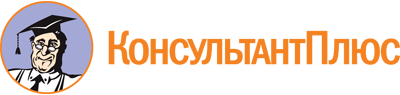 Закон Камчатского края от 18.09.2008 N 125
(ред. от 19.12.2022)
"О народных художественных промыслах в Камчатском крае"
(принят Постановлением Законодательного Собрания Камчатского края от 02.09.2008 N 283)Документ предоставлен КонсультантПлюс

www.consultant.ru

Дата сохранения: 18.06.2023
 18 сентября 2008 годаN 125Список изменяющих документов(в ред. Законов Камчатского краяот 31.07.2012 N 101, от 05.10.2012 N 126,от 02.07.2013 N 277, от 30.05.2014 N 458,от 19.12.2022 N 171)